第２時～６時《ふれる》　パフォーマンス評価用ルーブリック※プログラミングアプリ「Scratch」でも利用可能第７時～10時《つくる》　パフォーマンス評価用ルーブリック※プログラミングアプリ「Scratch」でも利用可能授業基本操作の内容（前半２０分）パフォーマンス課題（後半２０分）完成イメージルーブリック評価基準ルーブリック評価基準B評価に該当する児童への手立て基本操作マニュアル授業基本操作の内容（前半２０分）パフォーマンス課題（後半２０分）完成イメージA(できた)B(①②いずれかができた)B評価に該当する児童への手立て基本操作マニュアル２時①ピョンキーを右に動かす②ピョンキーを歩いているように上に動かす十字キーでピョンキーを上下左右に歩いているように動かすプログラムを考える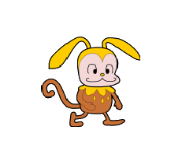 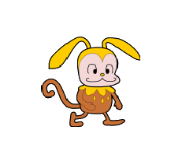 ピョンキーを上下左右に歩いているように動かすことができた①上下に歩くよう動かす②左右に歩くよう動かす①または②の動きの違いや、XY座標を確認させるM-1３時旗ボタンをタップすると①犬の見た目を交互に変える②犬が決まった範囲を自由に歩く旗ボタンをタップすると、鳥が自動で空を自由に飛ぶプログラムを考える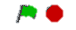 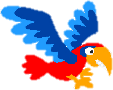 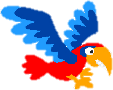 コスチュームを交互に変え飛ぶアニメーションを作り、空の範囲を自由に飛ばすことができた①コスチュームを交互に変え飛ぶアニメーションを作る②空の範囲を自由に飛ばす(アニメーションなし)繰り返しのブロック、範囲指定のブロックが適切に使われているか確認させるM-2４時①ピョンキーがロボットに触れて信号を送る②ロボットが信号を受けて見た目を交互に変える③ロボットが信号を受けて自動で物に向かうピョンキーがロボットにふれると、ロボットが自動で順序良く２つの物に向かい元の位置に戻るプログラムを考える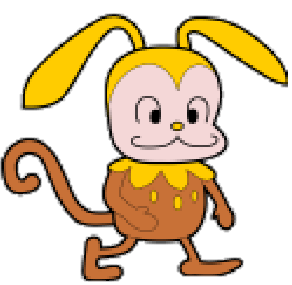 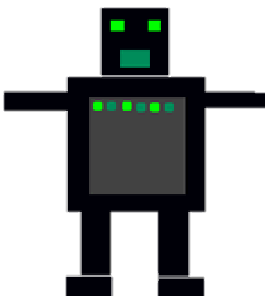 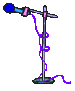 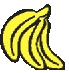 ピョンキーがロボットに触れると、ロボットが順序良く２つの物に向かい、元の位置に戻すことができたピョンキーがロボットに触れると、①ロボットを１つの物に向かわすことができた②ロボットを２つの物に向かわすことができた(元の位置には戻らない)信号の送受信ができているか、受信後ロボットが向かう位置は適切か、ブロックの位置や種類を確認させるM-3５時①ピョンキーがボールに触れて、信号を送る②ボールが信号を受けたら消える③旗ボタンをタップするとボールが再表示するピョンキーを右に歩かせ３つの物を触って消し、旗ボタンをタップすると物がすべて再表示するプログラムを考える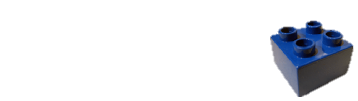 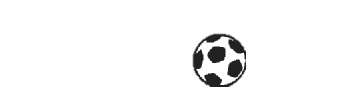 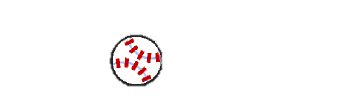 ピョンキーを右に歩かせ３つの物（ボール２つとブロック）を触って消し、旗ボタンをタップすると物をすべて再表示することができたピョンキーを右に歩かせ、①２つの物を消す(但し、再表示はできない)②全ての物を消す(但し、再表示はできない)信号の送受信ができているか、受信後の動きのブロックが適切か確認させるM-4６時①ピョンキーがボタンに触れて、信号を送る②ロボットが信号を受けて「オン」「オフ」のコスチュームに切り替わるピョンキーがボタンに触れ、ボタンをオンにすると４つの物が表示し、オフにすると物が消えるプログラムを考える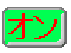 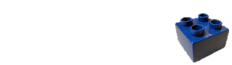 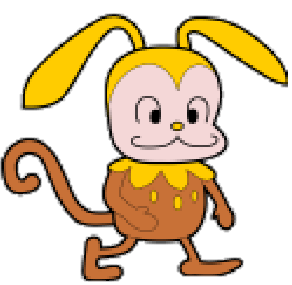 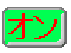 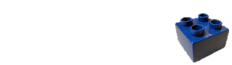 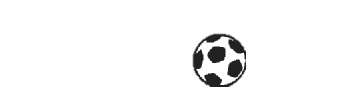 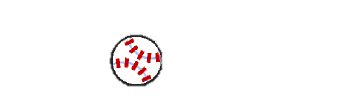 ピョンキーを右に歩かせ、ボタンをオンにすると物をすべて表示し、ボタンをオフにすると物を全て非表示にすることができたピョンキーを右に歩かせ、①ボタンをオンにすると３つまたはすべての物を表示することができた②ボタンをオフにすると３つまたはすべての物を非表示にすることができた信号の送受信ができているか、受信後の動きや見た目のブロックが適切か確認させるM-5パフォーマンス課題(課題を1つ選択)完成イメージ完成イメージ完成イメージルーブリック評価基準ルーブリック評価基準B評価に該当する児童への手立てパフォーマンス課題(課題を1つ選択)ステップ１ピョンキーを動かしロボットに触れ指示を出すステップ２ロボットが自動でターゲットに向かうステップ３ロボットがターゲットにふれたら仕事をするA(できた)B(一部できた)B評価に該当する児童への手立て犬の散歩ロボットレベル１ピョンキーを動かしロボットに信号を送ったら、ロボットが自動で犬の方へ向かい、犬の散歩をする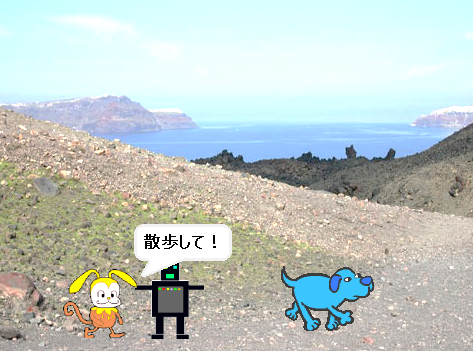 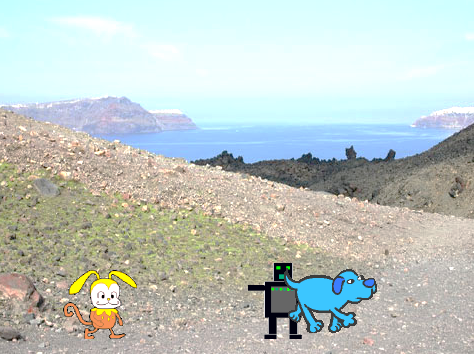 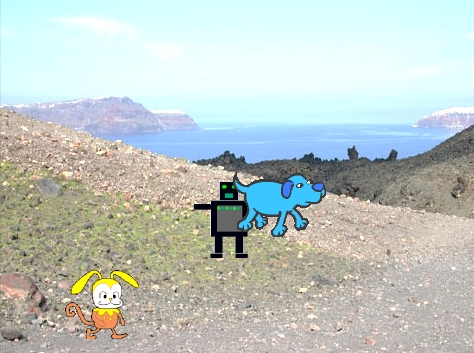 犬の動きに合わせてロボットが犬の散歩をすることができたピョンキーから信号を受けたら、ロボットが自動で犬の方へ向かうことができたロボットが犬に触れたとき信号の送受信ができているか、また、犬の歩く範囲やロボットの動く範囲が適切か確認させる片付けロボットレベル２ピョンキーを動かしロボットに信号を送ったら、ロボットが自動で物に向かい、物を元の位置に片づける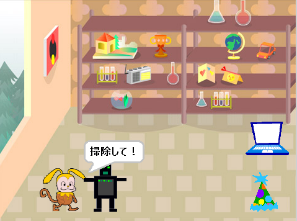 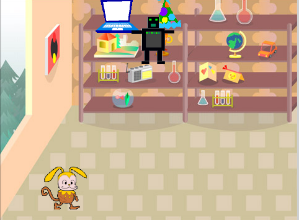 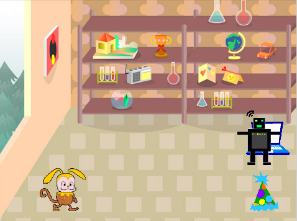 ロボットが物に触れらたら物が消え、ロボットが物を元の位置に片づけることができたピョンキーから信号を受けたら、ロボットが自動で物へ向かうことができたロボットが物に触れたとき信号の送受信ができているか、また、ロボットの動く範囲や物の見た目のブロックが適切か確認させる食器洗いロボットレベル３ピョンキーを動かしロボットに信号を送ったら、ロボットが自動で洗濯物に向かい、たたんで元の位置に片づける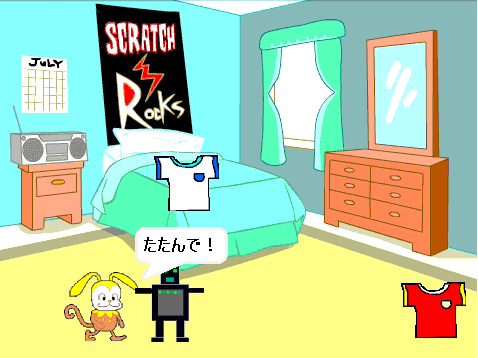 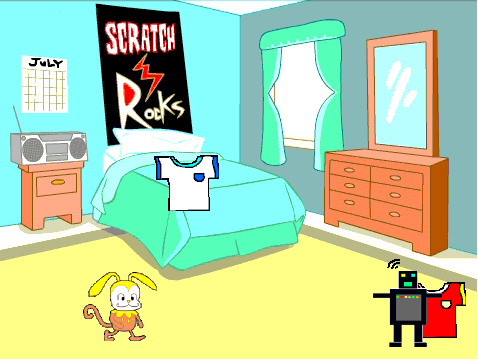 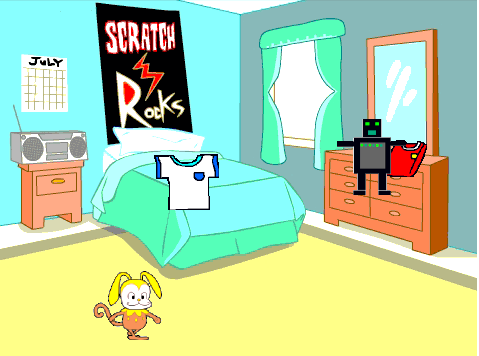 ロボットが洗濯物に触れらたら洗濯物が消え、ロボットが洗濯物をたたみ元の位置に片づけることができたピョンキーから信号を受けたら、ロボットが自動で洗濯物へ向かうことができたロボットが洗濯物に触れたとき信号の送受信ができているか、また、ロボットの動く範囲や洗濯物の見た目のブロックが適切か確認させる